ICMR-NATIONAL INSTITUTE FOR RESEARCHIN REPDRODUCTIVE HEALTH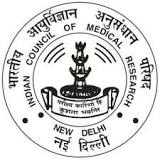 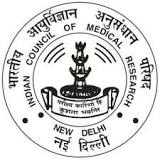 (Indian Council of Medical Research)Jehangir Merwanji Street, Parel, Mumbai 400012, MaharashtraPhone 022-24192060; 24192019; Fax 022-24139412Tender No. NIRRH/ST/13/2020-2021			        	                  Date: October 19, 2020Subject: Tender for Providing Services of Cleaning the existing Drinking Water Tanks (Underground, Loft and Terrace Tanks) under Annual Maintenance Contract (AMC)  Due Date: 09th November, 2020; 17.00 Hrs.Sir / Madam,	The Institute intends to enter into Annual Maintenance Service Contract for availing Services for Cleaning the existing drinking water tanks (Underground, loft tanks and terrace tanks) at National Institute for Research in Reproductive Health, Parel, International Hostel cum Staff Quarters, Worli, Staff quarters at Borivali and Dahisar, NIRRH clinics at Kalachowki and Naigaum, NIRRH, Mumbai, as per Scope of Work attached.  If you are interested in the same, please send us your quotation [in prescribed form Annexure I] in a sealed cover, super-scribed with our tender number, due date and subject, so as to reach this Institute well before the above due date.  In case the hard copy cannot be submitted, soft copies may be mailed to our email IDs (stores@nirrh.res.in / nirrhequip@gmail.com), before the prescribed due date.While submitting your tender, the terms and conditions specified overleaf viz. 1 to 11 may please be carefully observed. Tenders are liable to be ignored if any of these conditions are not complied with. Sd/-DIRECTORSCOPE OF WORKTERMS AND CONDITIONS  